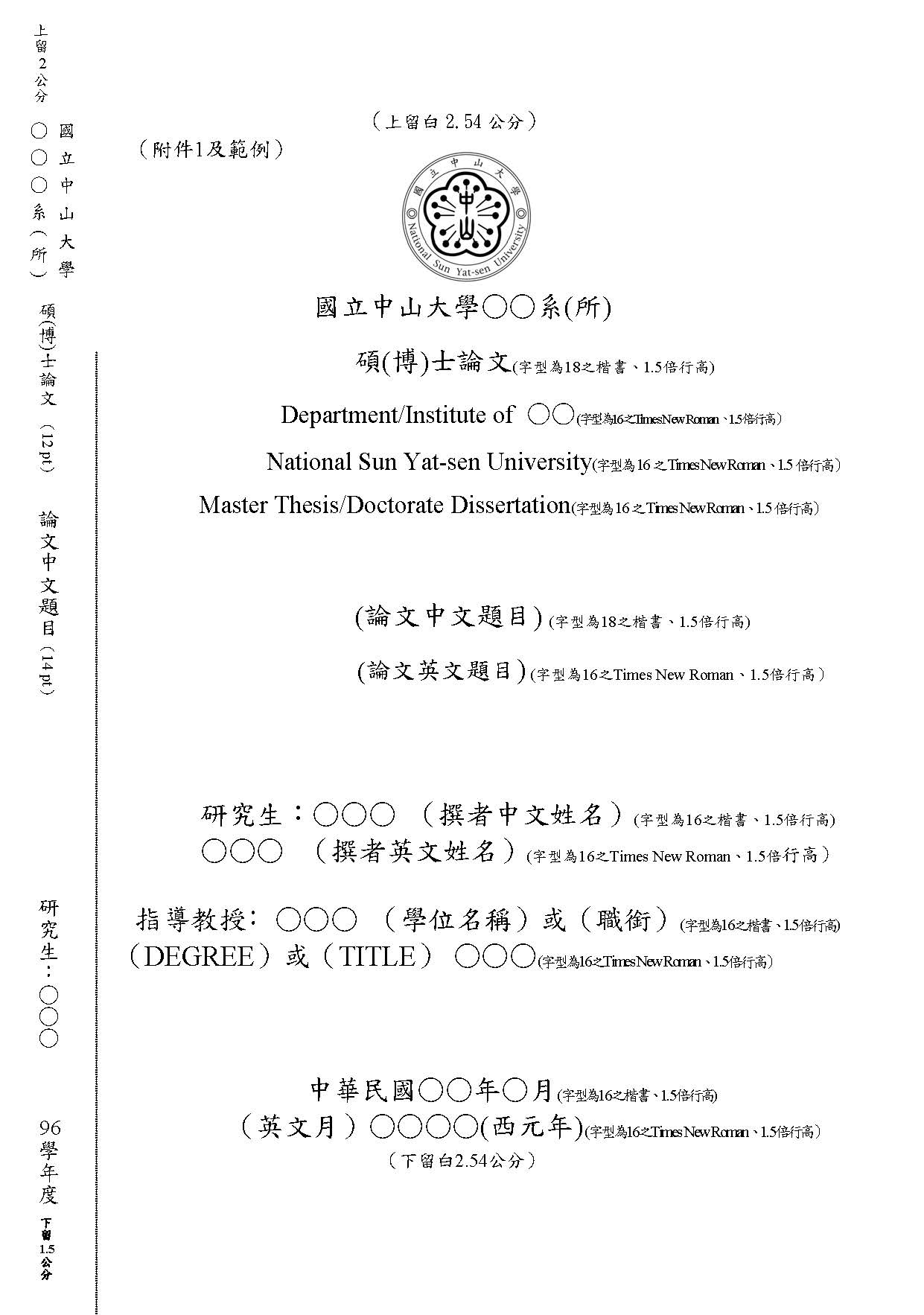 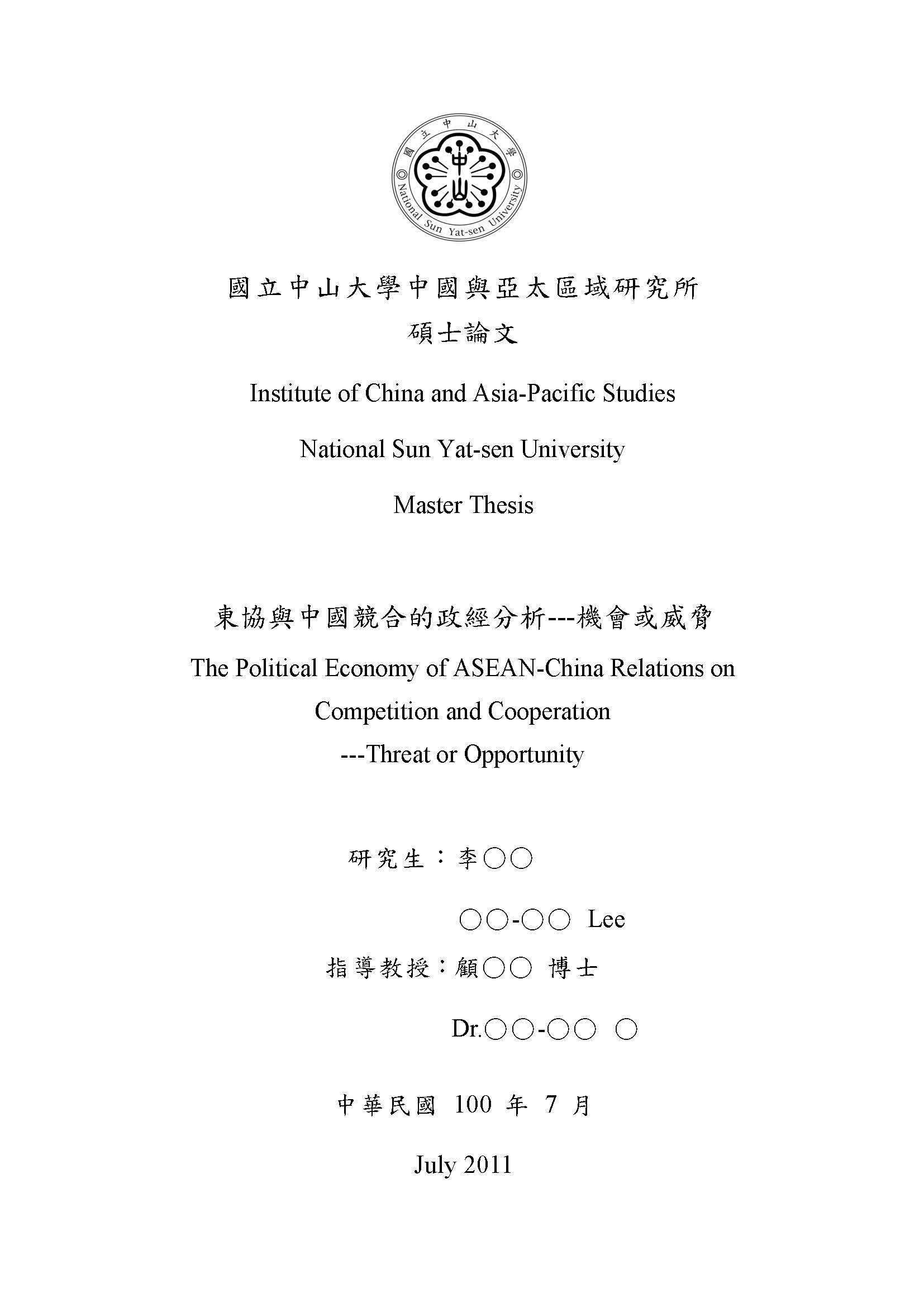 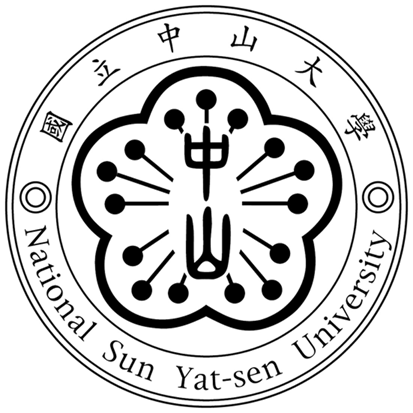 國立中山大學中國與亞太區域研究所碩士論文Institute of China and Asia-Pacific StudiesNational Sun Yat-sen UniversityMaster Thesis東協與中國競合的政經分析--- 機會或威脅The Political Economy of ASEAN-China Relations on Competition and Cooperation---Threat or Opportunity研究生：李○○             ○○-○○ Lee指導教授：顧○○ 博士              Dr. ○○-○○ ○中華民國100年7月July 2011